PATRIZIA RIEGLER, BA MA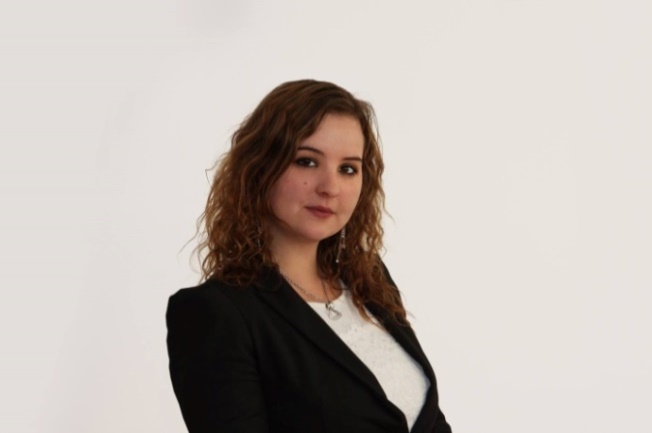 Freiberufliche Übersetzerin Italienisch und Englisch > DeutschTel.: +4367761750341E-Mail: patrizia.riegler@visverbi.netWebseite: www.visverbi.netLinkedIn: Patrizia RieglerProZ: Patrizia RieglerFavoritenstraße 81/9, 1100 WienDienstleistungenFachrichtungen					InteressenAusbildungMasterstudium Translationswissenschaft, Zweig Fachkommunikation in den Sprachen Deutsch, Italienisch und Englisch an der Leopold-Franzens-Universität InnsbruckMasterarbeit über „Zweitspracherwerb anhand von Sprachlernprogrammen – Kann der Sprachunterricht durch e-Learning verbessert werden?“Bachelorstudium Translationswissenschaft für Übersetzen und Dolmetschen in den Sprachen Deutsch, Italienisch und Englisch an der Leopold-Franzens-Universität InnsbruckÜbersetzungserfahrungMedizin:Abstracts diverser Studien zu den Themen Diabetes, Folgeerkrankungen durch falsche Ernährung, Intuition in der Allgemeinpraxis, Ärztliche Entscheidungsfindung, Englisch > DeutschInformationsschreiben zu neuen Therapiemethoden von Generkrankungen sowohl für medizinisches Fachpersonal als auch für Laien, Englisch > DeutschFallbeispiele zu psychosomatischen Erkrankungen, Italienisch > DeutschInformationsschreiben zu Hallux Valgus, Italienisch > DeutschInformationsschreiben zu Arzt-Patienten-Beziehung, Italienisch > DeutschTourismus/Marketing:Hotelbeschreibungen, Englisch <> Deutsch <> ItalienischKampagnenbeschreibungen, Englisch <> Deutsch <> ItalienischDestinationsbeschreibungen, Englisch <> Deutsch <> ItalienischProduktinformationen zu Kontaktlinsen und damit zusammenhängendes Zubehör, Englisch > DeutschSport und Lebensmittel:Südtiroler Rezepte, Englisch <> Deutsch <> ItalienischDolmetschen der Mannschaftsführersitzungen bei der Weltmeisterschaft in Naturbahnrodeln und Übersetzung der entsprechenden Protokolle, Englisch > Deutsch < EnglischDolmetschen einer Törggelewanderung, Englisch > Deutsch < EnglischVerschiedenes:Exposé über das Militärwesen während der 18. Dynastie in Ägypten, Englisch > DeutschInformationsbroschüre zum Thema Müll und Recycling, Italienisch > DeutschSitzungsprotokolle, Italienisch > DeutschWeitere BerufserfahrungProjektmanagement (Praktikum in englischsprachiger Übersetzungsagentur)Wissenschaftliche Mitarbeit/Projektübernahme im allgemeinmedizinischen BereichKorrekturlesenPost-EditingQuality AssuranceVerfassen von Blog-ArtikelnUntertitelung von SerienSoftwareÜbersetzen: CafeTran Espresso (mit XLIFF Dateien kompatibel)Untertiteln: AegisubWissenswertesOrdentliches Mitglied bei UNIVERSITAS Austria – Österreichischer Berufsverband für Dolmetschen und ÜbersetzenÜbersetzen: Englisch und Italienisch ins Deutsche Korrekturlesen: DeutschTexten: DeutschUntertiteln: Englisch und Italienisch ins DeutscheMedizinTourismus/MarketingLebensmittelAllgemeinsprachliche TextePopulärwissenschaftliche TexteGeschichte